Perlan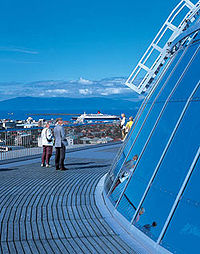 Perlan er bygging sem er staðsett efst á Öskjuhlíðinni í Reykjavík. Hún er  25.7 m og var hönnuð af Ingimundi Sveinssyni. Hún var vígð 21. júní árið 1991. Perlan hvílir ofan á sex hitaveitugeymum sem rúma samtals 24 milljónir lítra af heitu vatni. Það er ekki vatn í geymunum núna. Hitaveitugeymarnir voru lagfærðir 1991 og Perlan byggð ofan á þá. Davíð Oddson stóð fyrir þessari byggingu og útsýnisstað þegar hann var borgarstjóri í Reykjavík.Starfsemi í PerlunniÁ fyrstu hæð Perlunnar er Vetrargarðurinn sem er mikið notaður fyrir markaði, vörusýningar, listasýningar og tónleika.
Þar er líka Vaxmyndasafn um landnámið.Á fjórðu hæðinni er kaffitería, sælkeraverslun, minjagripasala, jólaland og útsýnispallur. Í sælkeraversluninni er hægt að kaupa ýmiskonar góðgæti. Minjagripaverslunin er fyrir innan kaffiteríuna og þar er hægt að kaupa ýmsa minjagripi.Inn af sælkeraversluninni er jólalandið. Í jólalandinu er hægt að kaupa ýmislegt fyrir jólin .Á útsýnispallinum er hægt að njóta útsýnis yfir Reykjavík og nágrenni.Á fimmtu hæðinni er veitingastaður Perlunnar sem er með útsýni yfir Reykjavík og Faxaflóann. Veitingastaðurinn snýst einn hring á tveggja klukkustunda fresti og gestirnir njóta útsýnisins til allra átta. Þar er oft ýmislegt um að vera á veitingastaðnum eins og nýársfögnuður, þar sem nýju ári er fagnað með veislu og flugeldasýningu. 
Þorrinn er einnig haldinn hátíðlegur með  þorrablóti. Ýmislegt annað er í boði á veitingastað Perlunnar.Perlan hefur verið valin í hóp fimm bestu útsýnisveitingahúsa heims. Perla eða með viðskeyttum greini Perlan getur verið:Perla, steinn sem myndast inn í skelPerla, íslenskt kvenmannsnafnPerlan, veitingastaður á ÍslandiPerlan, íslenskt sanddæluskipiðPerla, algengt gælunafn fyrir hunda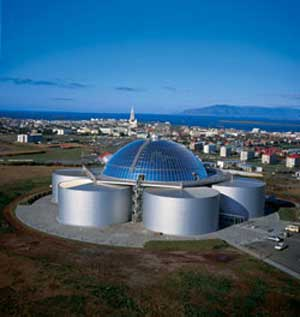 